www.czechstepbystep.czKrátké české zprávy: Jarní prázdniny
Před poslechem:					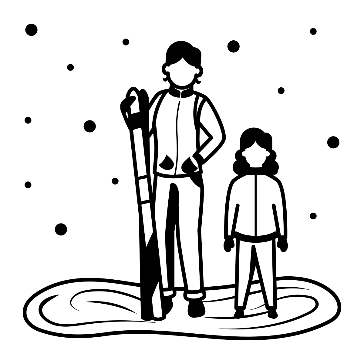 1. Povídejte si.                                                                                         
1. Máte ve Vaší zemi také jarní prázdniny?2. Jezdíte v zimě na hory? Co tam můžeme dělat?………………………………………………………................Při poslechu:2. Označte, co je / není pravda. 1. Děti dostaly ve škole vysvědčení.							ANO/NE2. V pátek ale děti musely jít do školy.							ANO/NE3. Ve všech částech Česka začaly tento týden jarní prázdniny.				ANO/NE4. Letní prázdniny se konají ve stejném termínu v celém Česku.				ANO/NE5. Jarní prázdniny probíhají v pěti turnusech.						ANO/NE6. Jarní prázdniny začínají v polovině února.						ANO/NE7. Sněhové podmínky jsou momentálně na horách lepší.				ANO/NE……………………………………………………………………………………..Po poslechu:3. Spojte věty. 1. Minulý týden dostali žáci			A. výrazně zlepšily.	2. V pátek si děti užily				B. jarní prázdniny.		3. Tento týden začínají někde 			C. 6 týdenních turnusů.4. Na rozdíl od letních prázdnin			D. začátku února.5. Jarní prázdniny mají				E. s rodiči na horách.6. Jarní prázdniny probíhají od 			F. pololetní vysvědčení.7. Některé děti stráví týden prázdnin		G. den volna.8. Sněhové podmínky se na horách		H. nemají děti volno ve stejnou dobu.